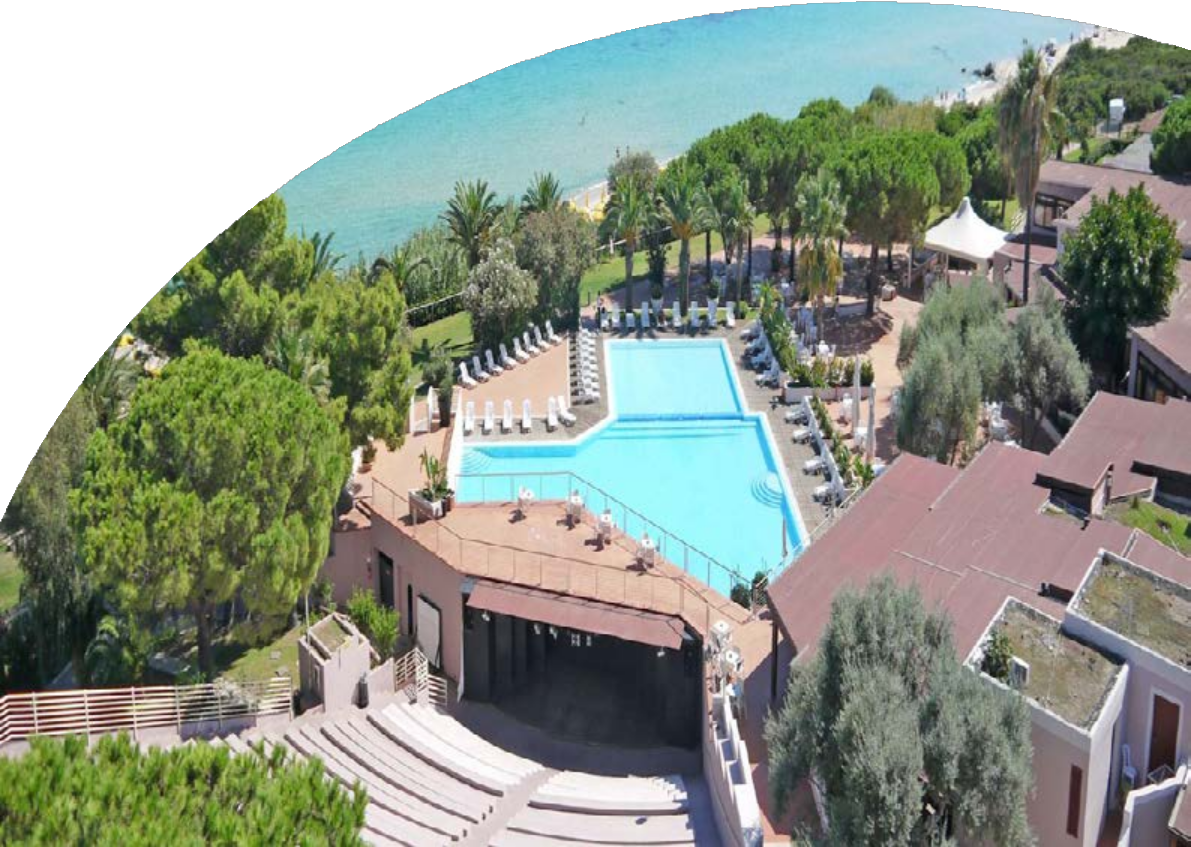 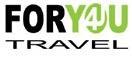 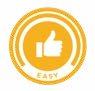 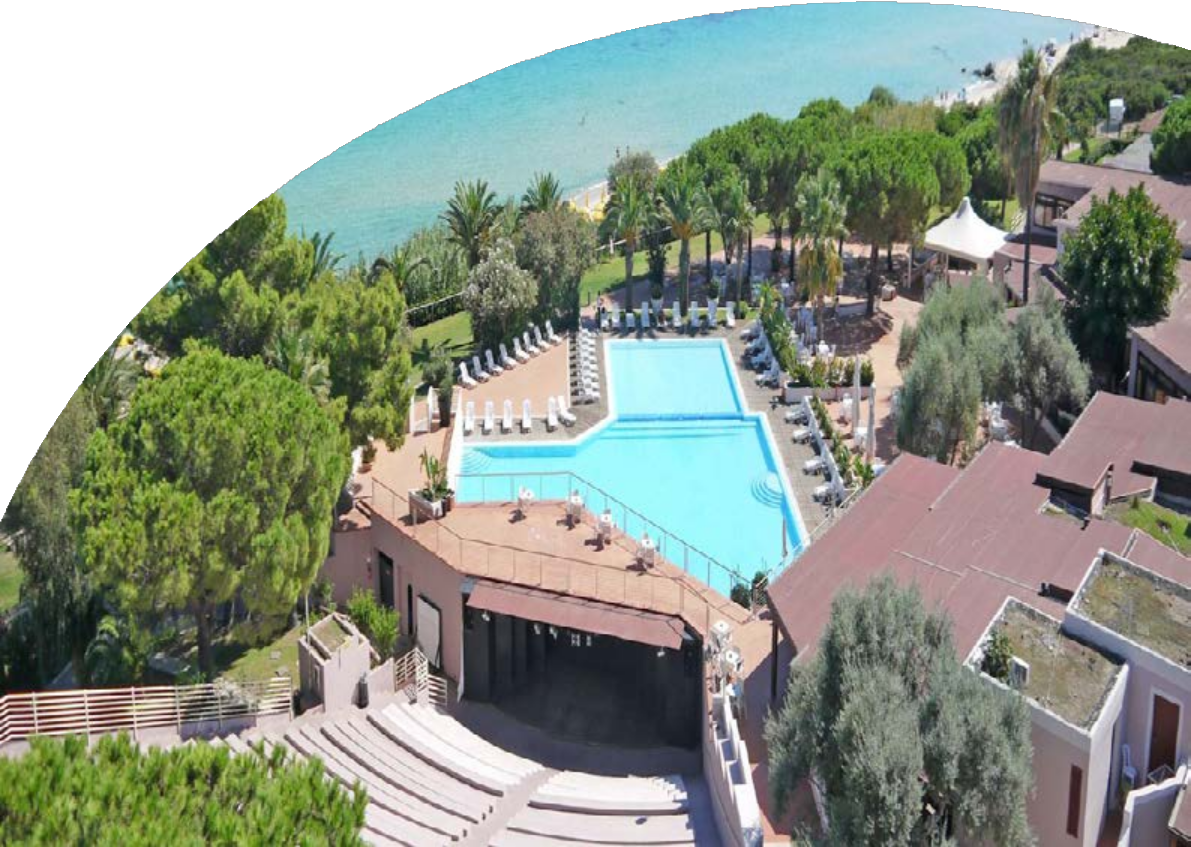 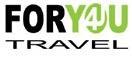 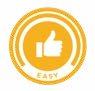 	MARE ITALIA	TH COSTA REI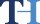 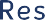 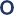 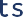 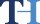 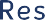 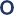 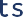 Costa ReiDA MAGGIO 2024 A SETTEMBRE 2024A partire da€ 644 p.p.ALL INCLUSIVETH Costa Rei Free Beach Resort si trova a Costa Rei in una delle aree più suggestive della costa sudorientale della Sardegna e si sviluppa direttamente sulla splendida e omonima spiaggia di sabbia dorata lambita da un mare cristallino di rara bellezza.Sorge su un anfiteatro naturale lungo il pendio di un colle digradante verso il mare e grazie alla sua posizione, ai rigogliosi giardini mediterranei, agli ampi spazi, alla vicinanza del grazioso borgo di Costa Rei e ai servizi offerti, il TH Costa Rei è un luogo ideale dove trascorrere delle perfette vacanze estive in famiglia o con gli amici. Partendo dal Villaggio, passeggiando lungo sette chilometri di sabbia finissima, attraverso la costa circostante, ancora straordinariamente selvaggia e ricca di stagni costieri si ha modo di vivere a pieno il mare, i suoi colori e le sue particolari scogliere.PER INFORMAZIONI+39 06 98378037booking@4utravel.it www.4utravel.it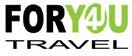 TH Costa Rei Costa ReiSOGGIORNO 7 NOTTI PER PERSONA IN CAMERA DOPPIA TRATTAMENTO ALL INCLUSIVELa quota prenota prima è valida per prenotazioni sino al 15/03La quota è costruita secondo listini “dinamici e variabili e soggetti a disponibilità”.Comprende: Soggiorno per persona in camera doppia Classic per 7 notti con trattamento all inclusive (con tavolo assegnato ai pasti).SOGGIORNI BREVI: Per soggiorni di 2 notti +10% (disponibilità camere limitata)Supplementi obbligatori: Quota di gestione pratica € 55 a persona (inclusica di Polizza assicurativa medico bagaglio annullamento) Club Card € 63 a persona a Settimana (dai 3 anni compiuti da regolarsi al momento della prenotazione) Tassa di soggiorno in base alle disposizioni del Comune, da pagare al momento del check-inThinky Card € 30 per bambino al giorno, obbligatoria per l’intera durata del soggiorno (per bambini 0-2 anni e per servizi a loro dedicati, da regolarsi all’atto della prenotazioneSupplementi Facoltativi: camera doppia uso singola + 50%; Camera Oleandri Vista Mare +10% ; Camera Superior +15% ; Camera Superior Vista Mare +22% (sempre da calcolarsi rispetto alla Camera Oleandri)Riduzioni:3° letto da 2 a 13 anni n.c. in tripla con 2 adulti riduzione 65%; 3° e 4° letto da 2 a 13 anni in quadrupla con 2 adulti riduzione 50%;3° e 4° letto bambino 2-13 anni n.c. in camera quadrupla Oleandri con letto a castello con 2 adulti: -65%3° e 4° letto bambino 2-13 anni n.c. in camere superior comunicanti con 2 adulti: -35%3° e 4° letto adulti in camere superior comunicanti: nessuna riduzioneRiduzione 3°, 4° letto adulti 30% sempreRiduzione over 65%: 10%. Riduzione occupazione 1 Adulto + Bambini 2-16 anni n.c., 50% sul primo bambino e 70% sul secondo bambino.DATEDATECAMERA CLASSICCAMERA CLASSICDATEDATEQUOTA SPECIALEQUOTA PRENOTA PRIMADATEDATEA PARTIRE DAA PARTIRE DA25/05/2401/06/2472864401/06/2408/06/2482474108/06/2415/06/2488980515/06/2422/06/2495386922/06/2429/06/24101893429/06/2406/07/241146103006/07/2413/07/241146103013/07/2420/07/241211109520/07/2427/07/241211109527/07/2403/08/241211109503/08/2410/08/241372122410/08/2417/08/241565141717/08/2424/08/241372122424/08/2431/08/241211109531/08/2407/09/241114103007/09/2414/09/2488980514/09/2421/09/2482474121/09/2428/09/24728644